МИНИСТЕРСТВО НАУКИ И ВЫСШЕГО ОБРАЗОВАНИЯ РОССИЙСКОЙ ФЕДЕРАЦИИДонской казачий государственный институт пищевых технологий и бизнеса (филиал) федерального государственного бюджетного образовательного учреждения высшего образования «Московский государственный университет технологий и управления имени К.Г. Разумовского (Первый казачий университет)» (ДКГИПТИБ) (филиал) ФГБОУ ВО «МГУТУ им. К.Г. Разумовского (ПКУ)»)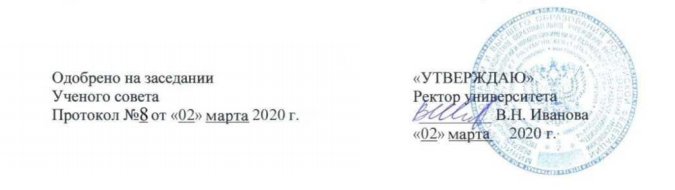 ОСНОВНАЯ ПРОФЕССИОНАЛЬНАЯ ОБРАЗОВАТЕЛЬНАЯ ПРОГРАММА ВЫСШЕГО ОБРАЗОВАНИЯ по направлению подготовки35.03.08 «Водные биоресурсы и аквакультура»направленность (профиль) программы«Исследования в ихтиологии и аквакультуре»Уровень образованияБакалавриатформа обучениязаочнаяТипы задач профессиональной деятельности:проектныйнаучно-исследовательскийРостов-на-Дону, 2020Основная профессиональная образовательная программа высшего образования 35.03.08 «Водные биоресурсы и аквакультура» составлена на основании федеральногогосударственного образовательного стандарта высшего образования по направлениюподготовки 35.03.08 «Водные биоресурсы и аквакультура» (уровень бакалавриат) – Приказ Минобрнауки России от 17.07.2017 N 668 "Об утверждении федерального государственного образовательного стандарта высшего образования - бакалавриат по направлению подготовки 35.03.08 "Водные биоресурсы и аквакультура" (Зарегистрировано в Минюсте России 07.08.2017 N 47696). Профессионального стандарта 15.008 Ихтиолог, проекта примерной образовательной программы по направлению подготовки 35.03.08 «Водные биоресурсы и аквакультура»(уровень) Основная профессиональная образовательная программа разработана рабочей группой в составе:к.х.н., доцента Н.П. Вассель, к.б.н., доцента В.Н. Ковалевского.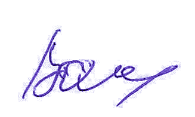 Руководитель основной профессиональнойобразовательной программы                                     к.х.н., доцент                                                       ___________       Н.П. Вассель                                                                           (подпись)Основная профессиональная образовательная программа обсуждена и рекомендованак утверждению на Учебно-методическом советеПротокол №7 от 25.02.2020гОсновная профессиональная образовательная программа обсуждена на Студенческом советеПротокол №б/н от 27.02.2020гОсновная профессиональная образовательная программа рецензирована и рекомендована к утверждению:Основная профессиональная образовательная программа рекомендована к утверждению представителями организаций-работодателей: 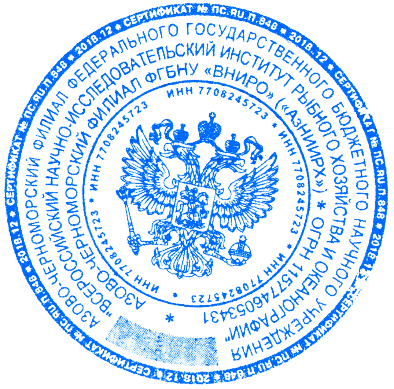 Зав. отделом «Рыбохозяйственной токсикологии» Азово-Черноморского филиала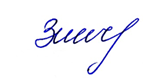 ФГБНУ «ВНИРО» («АзНИИРХ»)  к.б.н., ст. н. с.                                                                                                         О.А. Зинчук	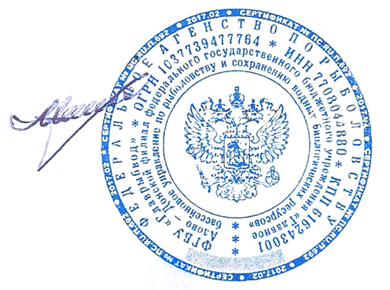 Азово- Донской филиал ФГБУ  «Главрыбвод»Зам. начальника филиала                                                                                       А.П. МанацковСОДЕРЖАНИЕОБЩИЕ ПОЛОЖЕНИЯПонятие основной образовательной программы высшего образованияОсновная профессиональная образовательная программа высшего образования, реализуемая по направлению подготовки 35.03.08 «Водные биоресурсы и аквакультура» (уровень  бакалавриат),   профиль  «Исследования   в  ихтиологии   и  аквакультуре»  (далее  –«ОПОП», «ОПОП ВО»), представляет собой систему документов, разработанную и утвержденную в Федеральном государственном бюджетном образовательном учреждении высшего образования «Московский государственный университет технологий и управления имени К.Г. Разумовского (Первый казачий университет)» (далее - «МГУТУ», «Университет») с учетом потребностей регионального рынка труда на основе федерального государственного образовательного   стандарта   высшего   образования   по   направлению   подготовки 35.03.08«Водные биоресурсы и аквакультура» (уровень бакалавриат), а также с учетом рекомендованной примерной основной образовательной программой и с учетом следующих профессиональных стандартов, сопряженных с профессиональной деятельностью выпускника:− 15.008 ИхтиологОПОП регламентирует цели, ожидаемые результаты обучения, содержание, условия и технологии реализации образовательного процесса, оценку качества подготовки выпускников по данному направлению подготовки и включает в себя: учебно-методическую документацию (учебный план с календарным графиком учебного процесса, рабочие программы учебных курсов, дисциплин (модулей), (включая оценочные средства) программы практик и государственной итоговой аттестации и другие материалы, обеспечивающие качество подготовки обучающихся).Образовательная деятельность по данной образовательной программе осуществляется на государственном языке Российской Федерации.Нормативные	документы	для	разработки	основной	образовательной программыНормативно-правовую базу разработки ОПОП ВО составляют:Федеральный закон Российской Федерации от 29 декабря 2012 г. N 273-ФЗ«Об образовании в Российской Федерации»;Федеральный государственный образовательный стандарт высшего образования по направлению подготовки 35.03.08 «Водные биоресурсы и аквакультура» (уровень бакалавриат) - Приказ Минобрнауки России от 17.07.2017 N 668 "Об утверждении федерального государственного образовательного стандарта высшего образования - бакалавриат по направлению подготовки 35.03.08 "Водные биоресурсы и аквакультура" (Зарегистрировано в Минюсте России 07.08.2017 N 47696), далее – «ФГОС ВО»;Профессиональные стандарты, утвержденные приказом Министерства труда и социальной защиты Российской Федерации: 15.008 Ихтиолог ;Приказ Министерства образования и науки Российской Федерации от 5 апреля 2017 г.№ 301 «Об утверждении Порядка организации и осуществления образовательной деятельности по образовательным программам высшего образования - программам бакалавриата, программам специалитета, программам магистратуры»;Приказ Министерства образования и науки Российской Федерации от 27.11.2015 № 1383«Об утверждении Положения о практике обучающихся, осваивающих основные профессиональные образовательные программы высшего образования»;Приказ Министерства образования и науки РФ от 29 июня 2015 г. № 636 «Об утверждении Порядка проведения государственной итоговой аттестации по образовательным программам высшего образования - программам бакалавриата, программам специалитета и программам магистратуры»;Нормативно-методические документы Министерства науки и высшего образования Российской Федерации;Проект примерной основной образовательной программы высшего образования (ПрООП ВО) по направлению подготовки 35.03.08 «Водные биоресурсы и аквакультура» (уровень бакалавриат );Устав ФГБОУ ВО МГУТУ им. К.Г. Разумовского (ПКУ).ХАРАКТЕРИСТИКА ПРОФЕССИОНАЛЬНОЙ ДЕЯТЕЛЬНОСТИ ВЫПУСКНИКОВЦель основной образовательной программыОсновная образовательная программа по направлению подготовки 35.03.08 «Водные биоресурсы и аквакультура» (уровень бакалавриат) имеет своей целью развитие у студентов личностных качеств, а также формирование универсальных, общепрофессиональных и профессиональных компетенций в соответствии с требованиями ФГОС ВО.В области воспитания целью по направлению подготовки 35.03.08 «Водные биоресурсы и аквакультура» (уровень бакалавриат) является формирование социально-личностных качеств, обучающихся: целеустремленности, организованности, трудолюбия, ответственности, гражданственности, коммуникативности, толерантности.В области обучения целью ОПОП по направлению подготовки 35.03.08 «Водные биоресурсы и аквакультура» (уровень бакалавриат) является обеспечение качественной подготовки конкурентоспособных специалистов современного рынка труда в области профессиональной деятельности, обладающих достаточным объемом знаний и уровнем компетенций для решения профессиональных задач, на основе задействованного в подготовке профессионального стандарта.Общее описание профессиональной деятельности выпускниковОбласти профессиональной деятельности и (или) сферы профессиональной деятельности, в которых выпускники, освоившие программу уровня бакалавриат, могут осуществлять профессиональную деятельность:15 Рыбоводство и рыболовство (в сфере обеспечения экологической безопасности рыболовства и продукции аквакультуры, в том числе оценки экологического состояния и рыбохозяйственного значения естественных и искусственных водоемов; в сфере искусственного воспроизводства и товарного выращивания гидробионтов; в сфере рыбохозяйственного и экологического мониторинга антропогенного воздействия на водные биоресурсы, рыбохозяйственные водоемы; в сфере рыбохозяйственной и экологической экспертизы)Обобщенная трудовая функция (ОТФ): С. Биологическое обеспечение управления водными биологическими ресурсамиТрудовая функция:	С/01.6 - Анализ состояния запасов водных биоресурсов и среды их обитаниС/02.6 - Оценка воздействия хозяйственной деятельности на водные биоресурсы и среду их обитанияТипы задач профессиональной деятельности выпускниковВ   рамках   данной  программы  уровня	выпускники готовятся к решению задач профессиональной деятельности следующих типов:проектныйнаучно-исследовательскийПеречень основных объектов (или областей знания) профессиональной деятельности выпускников:экосистемы естественных и искусственных водоемов;прибрежные зоны, водные биоресурсы;объекты аквакультуры и другие гидробионты;технологические процессы и оборудование предприятий аквакультуры.Перечень профессиональных стандартов, соотнесенных с федеральным государственным образовательным стандартомПеречень профессиональных стандартов, соотнесенных с федеральным государственным образовательным стандартом по направлению подготовки 35.03.08 «Водные биоресурсы и аквакультура» (уровень бакалавриат).Перечень обобщённых трудовых функций и трудовых функций, отнесенных к профессиональной деятельности выпускника бакалавриата по направлению подготовки«Водные биоресурсы и аквакультура» (уровень бакалавриат)Перечень основных задач профессиональной деятельности выпускников (по типам)ОБЩАЯ ХАРАКТЕРИСТИКА ОБРАЗОВАТЕЛЬНОЙ ПРОГРАММЫ, РЕАЛИЗУЕМОЙ В РАМКАХ НАПРАВЛЕНИЯ ПОДГОТОВКИНаправленность (профиль) образовательной программы в рамках направления подготовки/специализацияНаправленность (профиль) образовательной программы конкретизирует ориентацию ОПОП по направлению подготовки 35.03.08 «Водные биоресурсы и аквакультура» (уровень бакалавриат) область или сферу профессиональной деятельности, и (или) тип задач профессиональной деятельности и (или) объект профессиональной деятельности.Профиль ОПОП по направлению подготовки 35.03.08 «Водные биоресурсы и аквакультура» (уровень бакалавриат)– «Исследования в ихтиологии и аквакультуре».Квалификация, присваиваемая выпускникам образовательных программКвалификация, присваиваемая выпускникам образовательной программы: Бакалавр.Трудоемкость основной профессиональной образовательной программыОбъем программы уровня составляет 240 зачетных единиц (далее - з.е.) вне зависимости от формы обучения, применяемых образовательных технологий, реализации программы, с использованием сетевой формы, реализации программы по индивидуальному учебному плану.Объем программы уровня , реализуемый за один учебный год, составляет не более 70 з.е. вне зависимости от формы обучения, применяемых образовательных технологий, реализации программы с использованием сетевой формы, реализации программы по индивидуальному учебному плану (за исключением ускоренного обучения), а при ускоренном обучении - не более 80 з.е.Формы обученияФорма обучения - заочнаяСрок получения образованияВ заочной форме обучения  срок обучения увеличивается не менее чем на 6 месяцев и не более чем на 1 год по сравнению со сроком получения образования в очной форме обучения  (4 года);при обучении по индивидуальному учебному плану инвалидов и лиц с ОВЗ может быть увеличен по их заявлению не более чем на 1 год по сравнению со сроком получения образования для соответствующей формы обучения.ПЛАНИРУЕМЫЕ РЕЗУЛЬТАТЫ ОСВОЕНИЯ ОБРАЗОВАТЕЛЬНОЙ ПРОГРАММЫТребования к планируемым результатам освоения образовательной программы, обеспечиваемым дисциплинами (модулями) и практиками обязательной частиУниверсальные компетенции выпускников и индикаторы их достиженияВ соответствии с ФГОС ВО по направлению подготовки 35.03.08 «Водные биоресурсы и аквакультура» (уровень бакалавриат), выпускник, освоивший программу бакалавриата, должен обладать следующими универсальными компетенциями:Общепрофессиональные компетенции выпускников и индикаторы их достиженияВ соответствии с ФГОС ВО по направлению подготовки 35.03.08 «Водные биоресурсы и аквакультура» (уровень бакалавриат), выпускник, освоивший данную программу, должен обладать следующими общепрофессиональными компетенциями:Профессиональные компетенции выпускников и индикаторы их достижения, утвержденные самостоятельно образовательной организацией* при отсутствии утвержденной ПООПВ виду отсутствия обязательных и рекомендуемых профессиональных компетенций в качестве профессиональных компетенций в программу уровня включены определенные самостоятельно профессиональные компетенции направленности (профиля), исходя из направленности (профиля) данной программы.Профессиональные компетенции направленности (профиля) сформированы на основе профессионального стандарта 15.008 «Ихтиолог», соответствующего профессиональной деятельности выпускников, путем отбора соответствующих обобщенных трудовых функций, относящихся к уровню квалификации, требующего освоение образовательной программы по направлению подготовки 35.03.08 «Водные биоресурсы и аквакультура» (уровень бакалавриат).Профессиональные компетенции направленности (профиля) и индикаторы их достижения:Профессиональные компетенции направленности (профиля) формируются в ходе освоения дисциплин, входящих в часть, формируемую участниками образовательных отношений Блока 1 «Дисциплины (модули)», а также в период прохождения практики Блока 2«Практики»СТРУКТУРА И СОДЕРЖАНИЕ ОБРАЗОВАТЕЛЬНОЙ ПРОГРАММЫСтруктура ОПОПОПОП включает обязательную часть и часть, формируемую участниками образовательных отношений (вариативную). Объем обязательной части, без учета объема государственной итоговой аттестации, должен составлять не менее 60 процентов общего объема программы по направлению подготовки 35.03.08 «Водные биоресурсы и аквакультура» (уровень бакалавриат).В соответствии с ФГОС ВО структура программы бакалавриата по направлению подготовки 35.03.08 «Водные биоресурсы и аквакультура» (уровень бакалавриат) включает следующие блоки:Блок 1 «Дисциплины (модули)»; Блок 2 «Практика»;Блок 3 «Государственная итоговая аттестация».Основная образовательная программа по направлению подготовки 35.03.08 «Водные биоресурсы и аквакультура» (уровень ) обеспечивает реализацию дисциплин (модулей) по философии, истории (истории России, всеобщей истории), иностранному языку, безопасности жизнедеятельности в рамках Блока 1 «Дисциплины (модули)».ОПОП по направлению 35.03.08 «Водные биоресурсы и аквакультура» (уровень бакалавриат) обеспечивает реализацию дисциплин (модулей) по физической культуре и спорту:в рамках Блока 1 «Дисциплины (модули)» в объеме не менее 2 з.е.;в рамках элективных дисциплин (модулей) в очной форме обучения в объеме не менее 328 академических часов, которые являются обязательными для освоения, не переводятся в з.е. и не включаются в объем программы бакалавриата.Учебный планУчебный план разработан в соответствии с ФГОС ВО по направлению подготовки35.03.08 «Водные биоресурсы и аквакультура» (уровень бакалавриат) и другими нормативными документами.Календарный учебный графикПоследовательность реализации основной профессиональной образовательной программы по направлению/специальности 35.03.08 «Водные биоресурсы и аквакультура» (уровень бакалавриат) по годам (включая теоретическое обучение, практики, промежуточные и итоговую аттестации, каникулы) приводится в учебном плане, а также утверждается ежегодно приказом МГУТУ.Рабочие программы дисциплинОсновная образовательная программа по направлению подготовки 35.03.08 «Водные биоресурсы и аквакультура» (уровень бакалавриат) обеспечена рабочими программами всех учебных дисциплин, как обязательной части, так и части, формируемой участниками образовательных отношений.Рабочие программы дисциплин учебного плана отражают планируемые результаты обучения – знания, умения, навыки и (или) опыт деятельности, характеризующие этапы формирования компетенций и обеспечивающие достижение планируемых результатов освоения образовательной программы.Практики основной профессиональной образовательной программыВ соответствии с ФГОС ВО практика является обязательной частью ОПОП по направлению подготовки/специальности 35.03.08 «Водные биоресурсы и аквакультура» (уровень бакалавриат) и представляет собой вид учебных занятий, непосредственно ориентированных на профессионально-практическую подготовку обучающихся. Практики закрепляют знания и умения, приобретаемые обучающимися в результате освоения теоретических курсов, вырабатывают практические навыки и способствуют комплексному формированию универсальных, общепрофессиональных и профессиональных компетенций обучающихся.Практика обучающихся по основной образовательной программы по направлению подготовки/специальности 35.03.08 «Водные биоресурсы и аквакультура» (уровень бакалавриат )организовывается и осуществляется в соответствии с Положением о порядке проведения практики обучающихся Московского государственного университета технологий и управления имени К.Г. Разумовского (Первый казачий университет) в действующей редакции.Ознакомительная практикаТип практики: ОзнакомительнаяОбъем ознакомительной практики - 216 ак.ч.Цель ознакомительной практики: получение первичных профессиональных умений и навыковОзнакомительная практика реализуется в обязательной части/части формируемой участниками образовательных отношений основной профессиональной образовательной программы по направлению подготовки 35.03.08 «Водные биоресурсы и аквакультура» (уровень бакалавриат ) предусмотренных форм обучения.Форма проведения ознакомительной практики - дискретная:По заочной форме обучения в 4 семестре/семестрах путем выделения в календарном учебном графике непрерывного периода учебного времени для проведения практики / путем чередования в календарном учебном графике периодов учебного времени для проведения практики с периодами учебного времени для проведения теоретических занятий.Способы проведения ознакомительной практики: стационарная.В соответствии с результатами обучения задачами данной практики являются:ОПК-1. Способен решать типовые задачи профессиональной деятельности на основе знаний основных законов математических, естественнонаучных и общепрофессиональных дисциплин с применением информационно-коммуникационных технологий;ОПК-2. Способен использовать нормативную и оформлять специальную документацию в профессиональной деятельности.Ознакомительная практика проводится на базе как правило Университета или сторонней организации под руководством преподавателей кафедры «Биотехнология и химия» ДКГИПТиБТехнологическая практикаТип практики: ТехнологическаяОбъем технологической практики - 216 ак.ч.Цель технологической практики: получение профессиональных умений и опыта профессиональной деятельностиТехнологическая практика реализуется в обязательной части/части формируемой участниками образовательных отношений основной профессиональной образовательной программы по направлению подготовки 35.03.08 «Водные биоресурсы и аквакультура» (уровень бакалавриат) предусмотренных форм обучения.Форма проведения технологической практики - дискретная:По заочной форме обучения в 6 семестре/семестрах путем выделения в календарном учебном графике непрерывного периода учебного времени для проведения практики / путем чередования в календарном учебном графике периодов учебного времени для проведения практики с периодами учебного времени для проведения теоретических занятий.Способы проведения технологической практики: стационарная, выездная.В соответствии с результатами обучения задачами данной практики являются:ОПК-3.	Способен	создавать	и	поддерживать	безопасные	условия	выполнения производственных процессов;ОПК- 4. Способен обосновать и готов реализовать современные технологии в профессиональной деятельности;ОПК-6.	Способен	использовать	базовые	знания	экономики	и	определять экономическую эффективность в профессиональной деятельности.Технологическая практика проводится на базе как правило Университета или сторонней организации под руководством преподавателей кафедры «Биотехнология и химия» ДКГИПТиБ 5.5.3. Научно-исследовательская работаТип практики: Научно-исследовательская работаОбъем практики в виде научно-исследовательской работы - 216 ак.ч.Цель практики в виде научно-исследовательской работы: получение профессиональных умений в профессиональной деятельности при проведении научно-экспериментальных работ.Практика в виде научно-исследовательской работы, реализуется в обязательной части/ части формируемой участниками образовательных отношений основной профессиональной образовательной программы по направлению подготовки 35.03.08 «Водные биоресурсы и аквакультура» (уровень ) предусмотренных форм обучения.Форма практики в виде научно-исследовательской работы - дискретная:По заочной форме обучения в 8 семестре/семестрах путем выделения в календарном учебном графике непрерывного периода учебного времени для проведения практики / путем чередования в календарном учебном графике периодов учебного времени для проведения практики с периодами учебного времени для проведения теоретических занятий.Способы проведения практики в виде научно-исследовательской работы: стационарная, выездная.В соответствии с результатами обучения задачами данной практики являются:ОПК – 5. Готов к участию в проведении экспериментальных исследований в профессиональной деятельности.Научно-исследовательская работа проводится на базе как правило сторонней организации или Университета под руководством научно-педагогических работников специализированных подразделений института Преддипломная практикаТип практики: ПреддипломнаяОбъем преддипломной практики - 576 ак.ч.Цель преддипломной практики - сбор и получение материалов для выполнения выпускной квалификационной работы.Преддипломная практика реализуется в части формируемой участниками образовательных отношений основной профессиональной образовательной программы по направлению подготовки 35.03.08 «Водные биоресурсы и аквакультура» (уровень ) предусмотренных форм обучения.Форма проведения преддипломной практики - дискретная:      По заочной форме обучения в 9 семестре/семестрах путем выделения в календарном учебном графике непрерывного периода учебного времени для проведения практики / путем чередования в календарном учебном графике периодов учебного времени для проведения практики с периодами учебного времени для проведения теоретических занятий.Способы проведения преддипломной практики: выезднаяВ соответствии с результатами обучения задачами данной практики являются:ПКС-1. Способен участвовать в выполнении проектно-изыскательских работ при проведении экологической и рыбохозяйственной экспертизы (проектный тип задач);ПКС-2. Способен применять современные методы научных исследований в области водных биоресурсов и аквакультуры (научно-исследовательский тип задач);ПКС-3. Способен проводить оценку состояния популяций промысловых рыб и других гидробионтов, а также водных биоценозов естественных и искусственных водоемов;ПКС-4. Способен проводить мониторинг водных биологических ресурсов;ПКС-5. Способен осуществлять надзор за рыбохозяйственной деятельностью и охрану водных биоресурсов;ПКС-6. Способен выполнять стандартные технологические операции в аквакультуре;ПКС-7. Способен участвовать в разработке биологического обоснования проектов рыбоводных заводов, нерестово-выростных хозяйств, товарных рыбоводных хозяйств.Преддипломная практика проводится на базе как правило Университета или сторонней организации, под руководством научно-педагогических работников специализированных подразделений института Оценочные средстваВ соответствии с требованиями ФГОС ВО по направлению подготовки/специальности35.03.08 «Водные биоресурсы и аквакультура» (уровень бакалавриат):Качество образовательной деятельности и подготовки обучающихся по программе бакалавриата определяется в рамках системы внутренней оценки, а также системы внешней оценки, в которой Организация принимает участие на добровольной основе.В целях совершенствования программы бакалавриата Организация при проведении регулярной внутренней оценки качества образовательной деятельности и подготовки обучающихся по программе бакалавриата привлекает работодателей и (или) их объединения, иных юридических и (или) физических лиц, включая педагогических работников Организации.В рамках внутренней системы оценки качества образовательной деятельности по программе бакалавриата обучающимся предоставляется возможность оценивания условий, содержания, организации и качества образовательного процесса в целом и отдельных дисциплин (модулей) и практик.Внешняя оценка качества образовательной деятельности по программе бакалавриата в рамках процедуры государственной аккредитации осуществляется с целью подтверждения соответствия образовательной деятельности по программе бакалавриата требованиям ФГОС ВО с учетом соответствующей ПООП.Внешняя оценка качества образовательной деятельности и подготовки обучающихся по программе бакалавриата может осуществляться в рамках профессионально-общественной аккредитации, проводимой работодателями, их объединениями, а также уполномоченными ими организациями, в том числе иностранными организациями, либо авторизованными национальными профессионально-общественными организациями, входящими в международные структуры, с целью признания качества и уровня подготовки выпускников, отвечающими требованиям профессиональных стандартов (при наличии), требованиям рынка труда к специалистам соответствующего профиля.Государственная итоговая аттестацияГосударственная итоговая аттестация (далее - «ГИА») осуществляется после освоения обучающимися в полном объеме учебного плана/индивидуального учебного плана по основной образовательной программе.ГИА включает в себя: подготовку к сдаче и сдачу государственного экзамена (или государственного междисциплинарного экзамена, если государственный экзамен включен в состав ГИА) и выполнение и защиту выпускной квалификационной работы.Цель государственной итоговой аттестации заключается в установлении соответствия уровня профессиональной подготовленности выпускника к решению профессиональных задач, а также требованиям к результатам освоения по направлению подготовки 35.03.08«Водные биоресурсы и аквакультура» (уровень бакалавриат) предусмотренных форм обучения, установленным ФГОС ВО и, разработанной на его основе, настоящей основной образовательной программы.Государственный экзамен призван выявить уровень сформированности следующих компетенций - не применяетсяВыпускная квалификационная работа представляет собой самостоятельно выполненную выпускником письменную работу, содержащую решение задачи либо результаты анализа проблемы, имеющей значение для соответствующей области профессиональной деятельности.Выполнение и защита выпускной квалификационной работы демонстрирует уровень сформированности следующих компетенций: УК-1; УК-2; УК-3; УК-4; УК-5; УК-6; ОПК-1; ОПК-2; ОПК-3; ОПК-4; ОПК-5; ОПК-6; ПКС-1; ПКС-2; ПКС-3; ПКС-4, ПКС-5; ПКС-6; ПКС- 7.Примерные темы выпускных квалификационных работ, содержатся в Программе государственной итоговой аттестации выпускников основной образовательной программы по направлению подготовки 35.03.08 «Водные биоресурсы и аквакультура» (уровень бакалавриат) предусмотренных форм обучения, направленность (профиль) - «Исследования в ихтиологии и аквакультуре».Выпускник основной профессиональной образовательной программы направлению подготовки/специальности 35.03.08 «Водные биоресурсы и аквакультура» (уровень бакалавриат) подтвердивший в рамках государственной итоговой аттестации необходимый уровень сформированности соответствующих компетенций, необходимых для решенияпрофессиональных задач, оканчивает обучение по указанной программе уровня образования с получением диплома Бакалавр установленного образца.УСЛОВИЯ ОСУЩЕСТВЛЕНИЯ ОБРАЗОВАТЕЛЬНОЙ ДЕЯТЕЛЬНОСТИРесурсное обеспечение основной образовательной программы по направлению подготовки 35.03.08 «Водные биоресурсы и аквакультура» (уровень бакалавриат) формируется на основе требований к условиям реализации ОПОП, определяемых ФГОС ВО.Сведения о профессорско-преподавательском составе, необходимом для реализации образовательной программыРеализация программы бакалавриата обеспечивается педагогическими работниками Организации, а также лицами, привлекаемыми Организацией к реализации программы бакалавриата на иных условиях.Квалификация педагогических работников Организации отвечает квалификационным требованиям, указанным в квалификационных справочниках и (или) профессиональных стандартах (при наличии).Не менее 60 процентов численности педагогических работников Организации, участвующих в реализации программы бакалавриата, и лиц, привлекаемых Организацией к реализации программы бакалавриата на иных условиях (исходя из количества замещаемых ставок, приведенного к целочисленным значениям), ведут научную, учебно-методическую и (или) практическую работу, соответствующую профилю преподаваемой дисциплины (модуля).Не менее 5 процентов численности педагогических работников Организации, участвующих в реализации программы бакалавриата, и лиц, привлекаемых Организацией к реализации программы бакалавриата на иных количества замещаемых ставок, приведенного к целочисленным значениям), являются руководителями и (или) работниками иных организаций, осуществляющими трудовую деятельность в профессиональной сфере, соответствующей профессиональной деятельности, к которой готовятся выпускники (иметь стаж работы в данной профессиональной сфере не менее 3 лет).Не менее 60 процентов численности педагогических работников Организации и лиц, привлекаемых к образовательной деятельности Организации на иных условиях (исходя из количества замещаемых ставок, приведенного к целочисленным значениям), имеют ученую степень (в том числе ученую степень, полученную в иностранном государстве и признаваемую в Российской Федерации) и (или) ученое звание (в том числе ученое звание, полученное в иностранном государстве и признаваемое в Российской Федерации).Каждый обучающийся в течение всего периода обучения обеспечен индивидуальным неограниченным доступом к электронной информационно-образовательной среде Организации из любой точки, в которой имеется доступ к информационно- телекоммуникационной сети "Интернет" (сеть "Интернет"), как на территории Организации, так и вне ее. Условия для функционирования электронной информационно-образовательной среды могут быть созданы с использованием ресурсов иных организаций.Электронная информационно-образовательная среда Организации обеспечивает:доступ к учебным планам, рабочим программам дисциплин (модулей), практик, электронным учебным изданиям и электронным образовательным ресурсам, указанным в рабочих программах дисциплин (модулей), практик;формирование электронного портфолио обучающегося, в том числе сохранение его работ и оценок за эти работы.В случае реализации программы бакалавриата с применением электронного обучения, дистанционных образовательных технологий, электронная информационно-образовательная среда Организации дополнительно обеспечивает:фиксацию хода образовательного процесса, результатов промежуточной аттестации и результатов освоения программы бакалавриата;проведение учебных занятий, процедур оценки результатов обучения, реализация которых предусмотрена с применением электронного обучения, дистанционных образовательных технологий;взаимодействие между участниками образовательного процесса, в том числе синхронное и (или) асинхронное взаимодействия посредством сети "Интернет".Функционирование электронной информационно-образовательной среды обеспечивается соответствующими средствами информационно-коммуникационных технологий и квалификацией работников, ее использующих и поддерживающих. Функционирование электронной информационно-образовательной среды соответствует законодательству Российской Федерации.При реализации программы бакалавриата в сетевой форме требования к реализации программы бакалавриата, обеспечиваются совокупностью ресурсов материально- технического и учебно-методического обеспечения, предоставляемого организациями, участвующими в реализации программы бакалавриата в сетевой форме.Сведения об информационно-библиотечном обеспечении, необходимом для реализации образовательной программыПри использовании в образовательном процессе печатных изданий библиотечный фонд укомплектован печатными изданиями из расчета не менее 0,25 экземпляра каждого из изданий, указанных в рабочих программах дисциплин (модулей), практик, на одного обучающегося из числа лиц, одновременно осваивающих соответствующую дисциплину (модуль), проходящих соответствующую практику.Обучающимся обеспечен доступ (удаленный доступ), в том числе в случае применения электронного обучения, дистанционных образовательных технологий, к современным профессиональным базам данных и информационным справочным системам, состав которых определяется в рабочих программах дисциплин (модулей) и подлежит обновлению (при необходимости).Обучающиеся из числа инвалидов и лиц с ОВЗ обеспечены печатными и (или) электронными образовательными ресурсами в формах, адаптированных к ограничениям их здоровья.Сведения о материально-техническом обеспечении учебного процессаПомещения представляют собой учебные аудитории для проведения учебных занятий, предусмотренных программой бакалавриата, оснащенные оборудованием и техническимисредствами обучения, состав которых определяется в рабочих программах дисциплин (модулей).Помещения для самостоятельной работы обучающихся оснащены компьютерной техникой с возможностью подключения к сети "Интернет" и обеспечением доступа в электронную информационно-образовательную среду Организации. Допускается замена оборудования его виртуальными аналогами.Организация обеспечена необходимым комплектом лицензионного и свободно распространяемого программного обеспечения, в том числе отечественного производства (состав определяется в рабочих программах дисциплин (модулей) и подлежит обновлению при необходимости).Сведения о финансовых условиях реализации образовательной программыФинансовое обеспечение реализации программы бакалавриата осуществляться в объеме не ниже значений базовых нормативов затрат на оказание государственных услуг по реализации образовательных программ высшего образования - программ бакалавриата и значений корректирующих коэффициентов к базовым нормативам затрат, определяемых Министерством образования и науки Российской Федерации.6.5. Условия освоения образовательной программы обучающимися с ограниченными возможностями здоровья и инвалидамиНастоящая основная профессиональная образовательная программа является адаптированной для обучения инвалидов и лиц с ограниченными возможностями здоровья (далее – «обучающиеся с ОВЗ»). Организация образовательного процесса осуществляется в соответствии с учебными планами, графиками учебного процесса, расписанием занятий с учетом психофизического развития, индивидуальных возможностей, состояния здоровья, обучающихся с ОВЗ и Индивидуальным планом реабилитации инвалидов.Образовательный процесс по образовательной программа для обучающихся с ОВЗ в ФГБОУ ВО «МГУТУ им. К.Г. Разумовского (ПКУ)» может быть реализован в следующих формах:в общих учебных группах (совместно с другими обучающимися) без или с применением специализированных методов обучения;в специализированных учебных группах (совместно с другими обучающимися с данной нозологией) с применением специализированных методов и технических средств обучения;по индивидуальному плану;с применением электронного обучения.При обучении по индивидуальному плану в отдельных учебных группах численность обучающихся с ОВЗ устанавливается до 15 человек.В случае обучения, обучающихся с ОВЗ в общих учебных группах с применением специализированных методов обучения, выбор конкретной методики обучения определяется исходя из рационально-необходимых процедур обеспечения доступности образовательной услуги обучающимся с ОВЗ с учетом содержания обучения, уровня профессиональной подготовки научно-педагогических работников, методического и материально-технического обеспечения, особенностей восприятия учебной информации обучающимися с ОВЗ и т.д.В случае обучения по индивидуальному плану обучающихся с ОВЗ начальный этап обучения по образовательной программе подразумевает включение в факультативного специализированного адаптационного модуля, предназначенного для социальной адаптации обучающихся к образовательному учреждению и конкретной образовательной программе; направленного на организацию умственного труда обучающихся с ОВЗ, выработку необходимых социальных, коммуникативных и когнитивных компетенций, овладение техническими средствами (в зависимости от нозологии), дистанционными формами и информационными технологиями обучения. В зависимости от психофизического развития, индивидуальных возможностей, состояния здоровья обучающихся с ОВЗ и индивидуальным планом реабилитации инвалидов адаптационный модуль может быть трудоемкостью 10 зачетных единиц либо 30 зачетных единиц. Адаптационный модуль является неотъемлемой частью образовательной программы.Порядок организации образовательного процесса для обучающихся с ОВЗ, в том числе требования, установленные к оснащенности образовательного процесса по образовательной программе определены утвержденным Положением об организации образовательного процесса для обучающихся с ограниченными возможностями здоровья и инвалидностью в ФГБОУ ВО «МГУТУ им. К.Г. Разумовского (ПКУ)».Лист регистрации измененийДиректор института БиРХМГУТУ им. К. Г. Разумовского (ПКУ)»            д.б.н., профессор                                          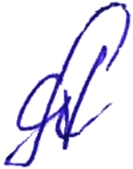 А.Л. Никифоров-НикишинК.б.н., доцент кафедры«Биоэкологии и ихтиологии»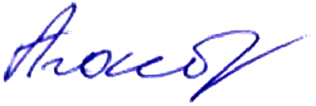 Института БиРХ                                                 МГУТУ им. К. Г. Разумовского (ПКУ)»      А.К. Пономарев№ п/пКод        профессиональногостандартаНаименование профессионального стандарта15 Область профессиональной деятельности15 Область профессиональной деятельности15 Область профессиональной деятельности115.008Профессиональный стандарт «Ихтиолог», утв. Приказом Министерства труда и социальной защиты РФ от 4 августа 2014 г. N 543н .Квалификационные характеристики должностей работников организаций,	определяемые	Приказом Минздравсоцразвития России от 11 января 2011 г. N 1н (Зарегистрировано в Минюсте РФ 23 марта 2011 г. N20237).Обобщенные трудовые функцииНаименованиеТрудовые функцииНаименованиеС. Биологическое обеспечение управления водными биологическими ресурсамиС/01.6 - Анализ состояния запасов водных биоресурсов и среды их обитанияС/02.6 - Оценка воздействия хозяйственнойдеятельности на водные биоресурсы и средуих обитанияОбласть профессиональной деятельности (по Реестру Минтруда)Типы задач профессиональной деятельностиЗадачи профессиональной деятельностиОбъекты профессиональной деятельности (или области знания)(при необходимости)15 Рыбоводство ипроектныйучастие в разработке биологического обоснования проектов рыбоводных заводов, нерестово-выростных хозяйств, товарных рыбоводных хозяйств; участие в проектно- изыскательских работах для проектирования рыбоводныхпредприятийэкосистемы естественных и искусственных водоемов;прибрежные зоны, водные биоресурсы;объекты аквакультуры и другие гидробионты;технологические процессы и оборудование предприятий аквакультуры.рыболовство (в сфереучастие в разработке биологического обоснования проектов рыбоводных заводов, нерестово-выростных хозяйств, товарных рыбоводных хозяйств; участие в проектно- изыскательских работах для проектирования рыбоводныхпредприятийэкосистемы естественных и искусственных водоемов;прибрежные зоны, водные биоресурсы;объекты аквакультуры и другие гидробионты;технологические процессы и оборудование предприятий аквакультуры.обеспеченияучастие в разработке биологического обоснования проектов рыбоводных заводов, нерестово-выростных хозяйств, товарных рыбоводных хозяйств; участие в проектно- изыскательских работах для проектирования рыбоводныхпредприятийэкосистемы естественных и искусственных водоемов;прибрежные зоны, водные биоресурсы;объекты аквакультуры и другие гидробионты;технологические процессы и оборудование предприятий аквакультуры.экологическойучастие в разработке биологического обоснования проектов рыбоводных заводов, нерестово-выростных хозяйств, товарных рыбоводных хозяйств; участие в проектно- изыскательских работах для проектирования рыбоводныхпредприятийэкосистемы естественных и искусственных водоемов;прибрежные зоны, водные биоресурсы;объекты аквакультуры и другие гидробионты;технологические процессы и оборудование предприятий аквакультуры.безопасностиучастие в разработке биологического обоснования проектов рыбоводных заводов, нерестово-выростных хозяйств, товарных рыбоводных хозяйств; участие в проектно- изыскательских работах для проектирования рыбоводныхпредприятийэкосистемы естественных и искусственных водоемов;прибрежные зоны, водные биоресурсы;объекты аквакультуры и другие гидробионты;технологические процессы и оборудование предприятий аквакультуры.рыболовства иучастие в разработке биологического обоснования проектов рыбоводных заводов, нерестово-выростных хозяйств, товарных рыбоводных хозяйств; участие в проектно- изыскательских работах для проектирования рыбоводныхпредприятийэкосистемы естественных и искусственных водоемов;прибрежные зоны, водные биоресурсы;объекты аквакультуры и другие гидробионты;технологические процессы и оборудование предприятий аквакультуры.продукцииучастие в разработке биологического обоснования проектов рыбоводных заводов, нерестово-выростных хозяйств, товарных рыбоводных хозяйств; участие в проектно- изыскательских работах для проектирования рыбоводныхпредприятийэкосистемы естественных и искусственных водоемов;прибрежные зоны, водные биоресурсы;объекты аквакультуры и другие гидробионты;технологические процессы и оборудование предприятий аквакультуры.аквакультуры, в томучастие в разработке биологического обоснования проектов рыбоводных заводов, нерестово-выростных хозяйств, товарных рыбоводных хозяйств; участие в проектно- изыскательских работах для проектирования рыбоводныхпредприятийэкосистемы естественных и искусственных водоемов;прибрежные зоны, водные биоресурсы;объекты аквакультуры и другие гидробионты;технологические процессы и оборудование предприятий аквакультуры.числе оценкиучастие в разработке биологического обоснования проектов рыбоводных заводов, нерестово-выростных хозяйств, товарных рыбоводных хозяйств; участие в проектно- изыскательских работах для проектирования рыбоводныхпредприятийэкосистемы естественных и искусственных водоемов;прибрежные зоны, водные биоресурсы;объекты аквакультуры и другие гидробионты;технологические процессы и оборудование предприятий аквакультуры.экологическогоучастие в разработке биологического обоснования проектов рыбоводных заводов, нерестово-выростных хозяйств, товарных рыбоводных хозяйств; участие в проектно- изыскательских работах для проектирования рыбоводныхпредприятийэкосистемы естественных и искусственных водоемов;прибрежные зоны, водные биоресурсы;объекты аквакультуры и другие гидробионты;технологические процессы и оборудование предприятий аквакультуры.состояния иучастие в разработке биологического обоснования проектов рыбоводных заводов, нерестово-выростных хозяйств, товарных рыбоводных хозяйств; участие в проектно- изыскательских работах для проектирования рыбоводныхпредприятийэкосистемы естественных и искусственных водоемов;прибрежные зоны, водные биоресурсы;объекты аквакультуры и другие гидробионты;технологические процессы и оборудование предприятий аквакультуры.рыбохозяйственногонаучно-оценка рыбоводно- биологических показателей, физиологического и ихтиопатологического состояния объектов аквакультуры и условий их выращивания; оценка основных биологических параметров популяций гидробионтов и водных экосистем, экологического состояния водоемов по отдельным разделам (этапам, процессам) в соответствии с утвержденными методикамиэкосистемы естественных и искусственных водоемов;прибрежные зоны, водные биоресурсы;объекты аквакультуры и другие гидробионты;технологические процессы и оборудование предприятий аквакультуры.значения естественныхисследовательскийоценка рыбоводно- биологических показателей, физиологического и ихтиопатологического состояния объектов аквакультуры и условий их выращивания; оценка основных биологических параметров популяций гидробионтов и водных экосистем, экологического состояния водоемов по отдельным разделам (этапам, процессам) в соответствии с утвержденными методикамиэкосистемы естественных и искусственных водоемов;прибрежные зоны, водные биоресурсы;объекты аквакультуры и другие гидробионты;технологические процессы и оборудование предприятий аквакультуры.и искусственныхоценка рыбоводно- биологических показателей, физиологического и ихтиопатологического состояния объектов аквакультуры и условий их выращивания; оценка основных биологических параметров популяций гидробионтов и водных экосистем, экологического состояния водоемов по отдельным разделам (этапам, процессам) в соответствии с утвержденными методикамиэкосистемы естественных и искусственных водоемов;прибрежные зоны, водные биоресурсы;объекты аквакультуры и другие гидробионты;технологические процессы и оборудование предприятий аквакультуры.водоемов; в сфереоценка рыбоводно- биологических показателей, физиологического и ихтиопатологического состояния объектов аквакультуры и условий их выращивания; оценка основных биологических параметров популяций гидробионтов и водных экосистем, экологического состояния водоемов по отдельным разделам (этапам, процессам) в соответствии с утвержденными методикамиэкосистемы естественных и искусственных водоемов;прибрежные зоны, водные биоресурсы;объекты аквакультуры и другие гидробионты;технологические процессы и оборудование предприятий аквакультуры.искусственногооценка рыбоводно- биологических показателей, физиологического и ихтиопатологического состояния объектов аквакультуры и условий их выращивания; оценка основных биологических параметров популяций гидробионтов и водных экосистем, экологического состояния водоемов по отдельным разделам (этапам, процессам) в соответствии с утвержденными методикамиэкосистемы естественных и искусственных водоемов;прибрежные зоны, водные биоресурсы;объекты аквакультуры и другие гидробионты;технологические процессы и оборудование предприятий аквакультуры.воспроизводства иоценка рыбоводно- биологических показателей, физиологического и ихтиопатологического состояния объектов аквакультуры и условий их выращивания; оценка основных биологических параметров популяций гидробионтов и водных экосистем, экологического состояния водоемов по отдельным разделам (этапам, процессам) в соответствии с утвержденными методикамиэкосистемы естественных и искусственных водоемов;прибрежные зоны, водные биоресурсы;объекты аквакультуры и другие гидробионты;технологические процессы и оборудование предприятий аквакультуры.товарногооценка рыбоводно- биологических показателей, физиологического и ихтиопатологического состояния объектов аквакультуры и условий их выращивания; оценка основных биологических параметров популяций гидробионтов и водных экосистем, экологического состояния водоемов по отдельным разделам (этапам, процессам) в соответствии с утвержденными методикамиэкосистемы естественных и искусственных водоемов;прибрежные зоны, водные биоресурсы;объекты аквакультуры и другие гидробионты;технологические процессы и оборудование предприятий аквакультуры.выращиванияоценка рыбоводно- биологических показателей, физиологического и ихтиопатологического состояния объектов аквакультуры и условий их выращивания; оценка основных биологических параметров популяций гидробионтов и водных экосистем, экологического состояния водоемов по отдельным разделам (этапам, процессам) в соответствии с утвержденными методикамиэкосистемы естественных и искусственных водоемов;прибрежные зоны, водные биоресурсы;объекты аквакультуры и другие гидробионты;технологические процессы и оборудование предприятий аквакультуры.гидробионтов; в сфереоценка рыбоводно- биологических показателей, физиологического и ихтиопатологического состояния объектов аквакультуры и условий их выращивания; оценка основных биологических параметров популяций гидробионтов и водных экосистем, экологического состояния водоемов по отдельным разделам (этапам, процессам) в соответствии с утвержденными методикамиэкосистемы естественных и искусственных водоемов;прибрежные зоны, водные биоресурсы;объекты аквакультуры и другие гидробионты;технологические процессы и оборудование предприятий аквакультуры.рыбохозяйственного иоценка рыбоводно- биологических показателей, физиологического и ихтиопатологического состояния объектов аквакультуры и условий их выращивания; оценка основных биологических параметров популяций гидробионтов и водных экосистем, экологического состояния водоемов по отдельным разделам (этапам, процессам) в соответствии с утвержденными методикамиэкосистемы естественных и искусственных водоемов;прибрежные зоны, водные биоресурсы;объекты аквакультуры и другие гидробионты;технологические процессы и оборудование предприятий аквакультуры.экологическогооценка рыбоводно- биологических показателей, физиологического и ихтиопатологического состояния объектов аквакультуры и условий их выращивания; оценка основных биологических параметров популяций гидробионтов и водных экосистем, экологического состояния водоемов по отдельным разделам (этапам, процессам) в соответствии с утвержденными методикамиэкосистемы естественных и искусственных водоемов;прибрежные зоны, водные биоресурсы;объекты аквакультуры и другие гидробионты;технологические процессы и оборудование предприятий аквакультуры.мониторингаоценка рыбоводно- биологических показателей, физиологического и ихтиопатологического состояния объектов аквакультуры и условий их выращивания; оценка основных биологических параметров популяций гидробионтов и водных экосистем, экологического состояния водоемов по отдельным разделам (этапам, процессам) в соответствии с утвержденными методикамиэкосистемы естественных и искусственных водоемов;прибрежные зоны, водные биоресурсы;объекты аквакультуры и другие гидробионты;технологические процессы и оборудование предприятий аквакультуры.антропогенногооценка рыбоводно- биологических показателей, физиологического и ихтиопатологического состояния объектов аквакультуры и условий их выращивания; оценка основных биологических параметров популяций гидробионтов и водных экосистем, экологического состояния водоемов по отдельным разделам (этапам, процессам) в соответствии с утвержденными методикамиэкосистемы естественных и искусственных водоемов;прибрежные зоны, водные биоресурсы;объекты аквакультуры и другие гидробионты;технологические процессы и оборудование предприятий аквакультуры.воздействия на водныеоценка рыбоводно- биологических показателей, физиологического и ихтиопатологического состояния объектов аквакультуры и условий их выращивания; оценка основных биологических параметров популяций гидробионтов и водных экосистем, экологического состояния водоемов по отдельным разделам (этапам, процессам) в соответствии с утвержденными методикамиэкосистемы естественных и искусственных водоемов;прибрежные зоны, водные биоресурсы;объекты аквакультуры и другие гидробионты;технологические процессы и оборудование предприятий аквакультуры.биоресурсы,оценка рыбоводно- биологических показателей, физиологического и ихтиопатологического состояния объектов аквакультуры и условий их выращивания; оценка основных биологических параметров популяций гидробионтов и водных экосистем, экологического состояния водоемов по отдельным разделам (этапам, процессам) в соответствии с утвержденными методикамиэкосистемы естественных и искусственных водоемов;прибрежные зоны, водные биоресурсы;объекты аквакультуры и другие гидробионты;технологические процессы и оборудование предприятий аквакультуры.рыбохозяйственныеоценка рыбоводно- биологических показателей, физиологического и ихтиопатологического состояния объектов аквакультуры и условий их выращивания; оценка основных биологических параметров популяций гидробионтов и водных экосистем, экологического состояния водоемов по отдельным разделам (этапам, процессам) в соответствии с утвержденными методикамиэкосистемы естественных и искусственных водоемов;прибрежные зоны, водные биоресурсы;объекты аквакультуры и другие гидробионты;технологические процессы и оборудование предприятий аквакультуры.водоемы; в сфереоценка рыбоводно- биологических показателей, физиологического и ихтиопатологического состояния объектов аквакультуры и условий их выращивания; оценка основных биологических параметров популяций гидробионтов и водных экосистем, экологического состояния водоемов по отдельным разделам (этапам, процессам) в соответствии с утвержденными методикамиэкосистемы естественных и искусственных водоемов;прибрежные зоны, водные биоресурсы;объекты аквакультуры и другие гидробионты;технологические процессы и оборудование предприятий аквакультуры.рыбохозяйственной иоценка рыбоводно- биологических показателей, физиологического и ихтиопатологического состояния объектов аквакультуры и условий их выращивания; оценка основных биологических параметров популяций гидробионтов и водных экосистем, экологического состояния водоемов по отдельным разделам (этапам, процессам) в соответствии с утвержденными методикамиэкосистемы естественных и искусственных водоемов;прибрежные зоны, водные биоресурсы;объекты аквакультуры и другие гидробионты;технологические процессы и оборудование предприятий аквакультуры.экологическойоценка рыбоводно- биологических показателей, физиологического и ихтиопатологического состояния объектов аквакультуры и условий их выращивания; оценка основных биологических параметров популяций гидробионтов и водных экосистем, экологического состояния водоемов по отдельным разделам (этапам, процессам) в соответствии с утвержденными методикамиэкосистемы естественных и искусственных водоемов;прибрежные зоны, водные биоресурсы;объекты аквакультуры и другие гидробионты;технологические процессы и оборудование предприятий аквакультуры.экспертизы)оценка рыбоводно- биологических показателей, физиологического и ихтиопатологического состояния объектов аквакультуры и условий их выращивания; оценка основных биологических параметров популяций гидробионтов и водных экосистем, экологического состояния водоемов по отдельным разделам (этапам, процессам) в соответствии с утвержденными методикамиэкосистемы естественных и искусственных водоемов;прибрежные зоны, водные биоресурсы;объекты аквакультуры и другие гидробионты;технологические процессы и оборудование предприятий аквакультуры.Категорияуниверсальных компетенцийКод и наименование универсальной компетенцииКод и наименование индикатора достижения универсальной компетенцииИД-1УК-1 Анализирует задачу, выделяя ее базовыесоставляющие,	осуществляет	декомпозициюзадачи.ИД-2УК-1	Находит и критически анализируетСистемное и критическое мышлениеУК-1. Способен осуществлять поиск, критический анализ и синтез информации, применять системный подход для решения поставленных задачинформацию, необходимую для решения поставленной задачи.ИД-3УК-1 Рассматривает возможные варианты решения задачи, оценивая их достоинства и недостатки.ИД-4УК-1 Грамотно, логично, аргументированно формирует собственные суждения и оценки. Отличает факты от мнений, интерпретаций,оценок и т.д. в рассуждениях других участниковдеятельности.ИД-5УК-1 Определяет и оценивает последствиявозможных решений задачи.ИД-1УК-2	Формулирует в рамках поставленнойУК-2. Способенцели	проекта	совокупность	взаимосвязанныхопределять круг задачзадач,	обеспечивающих	ее	достижение.в рамкахОпределяет	ожидаемые	результаты	решенияпоставленной цели ивыделенных задач.Разработка ивыбиратьИД-2УК-2 Проектирует решение конкретной задачиреализацияоптимальные способыпроекта,	выбирая	оптимальный	способ	еепроектових решения, исходя изрешения, исходя из действующих правовых нормдействующихи имеющихся ресурсов и ограничений.правовых норм,ИД-3УК-2	Решает	конкретные	задач	проектаимеющихся ресурсовзаявленного качества и за установленное время.и ограниченийИД-4УК-2	Публично	представляет	результатырешения конкретной задачи проекта.КоманднаяУК-3. СпособенИД-1УК-3 Понимает эффективность использованияработа иосуществлятьстратегии	сотрудничества	для	достижениялидерствосоциальноепоставленной цели, определяет свою роль ввзаимодействие икоманде.реализовывать своюИД-2УК-3	Понимает	особенности	поведенияроль в командевыделенных	групп	людей,	с	которымиработает/взаимодействует, учитывает их в своейдеятельности	(выбор   категорий	групп	людейосуществляется образовательной организацией в зависимости от целей подготовки – по возрастным особенностям, по этническому или религиозному	признаку,	социально незащищенные слои населения и т.п.).ИД-3УК-3 Предвидит результаты (последствия) личных	действий	и	планирует последовательность шагов для достижения заданного результата.ИД-4УК-3 Эффективно взаимодействует с другими членами команды, в т.ч. участвует в обмене информацией, знаниями и опытом, и презентации результатов работы команды.КоммуникацияУК-4.	Способен осуществлять деловую коммуникацию		в устной и письменной формах		нагосударственном языке	Российской Федерации		и иностранном(ых) языке(ах)ИД-1УК-4 Выбирает на государственном и иностранном (ых) языках коммуникативно приемлемые стиль делового общения, вербальные и невербальные средства взаимодействия с партнерами.ИД-2УК-4	Использует информационно- коммуникационные технологии при поиске необходимой информации в процессе решения стандартных коммуникативных задач на государственном и иностранном (ых) языках.ИД-3УК-4 Ведет деловую переписку, учитывая особенности стилистики официальных и неофициальных писем, социокультурные различия в формате корреспонденции на государственном и иностранном (ых) языках.ИД-4УК-4 Демонстрирует интегративные умения использовать диалогическое общение для сотрудничества в академической коммуникации общения:внимательно слушая и пытаясь понять суть идей других, даже если они противоречат собственным воззрениям;уважая высказывания других, как в плане содержания, так и в плане формы;	критикуя аргументированно и конструктивно, не задевая чувств других; адаптируя речь и язык жестов к ситуациям взаимодействия.ИД-5УК-4 Демонстрирует умение выполнять перевод профессиональных текстов с иностранного (ых) на государственный язык и обратно.Межкультурное взаимодействиеУК-5. Способен воспринимать межкультурное разнообразие общества в социально- историческом,этическом и философскомИД-1УК-5 Находит и использует необходимую для саморазвития и взаимодействия с другими информацию о культурных особенностях и традициях различных социальных групп.ИД-2УК-5	Демонстрирует уважительное отношение к историческому наследию и социокультурным традициям различных социальных групп, опирающееся на знаниеконтекстахэтапов исторического развития России (включая основные события, основных исторических деятелей) в контексте мировой истории и ряда культурных традиций мира (в зависимости от среды и задач образования), включая мировые религии, философские и этические учения.ИД-3УК-5 Умеет недискриминационно и конструктивно взаимодействовать с людьми с учетом их социокультурных особенностей в целях успешного выполнения профессиональных задач и усиления социальной интеграции.Самоорганизаци я и саморазвитие (в том числе здоровьесбереж ение)УК-6. Способен управлять своим временем, выстраивать и реализовывать траекторию саморазвития на основе принципов образования в течение всей жизниИД-1УК-6 Применяет знание о своих ресурсах и их пределах (личностных, ситуативных, временных и т.д.), для успешного выполнения порученной работы.ИД-2УК-6 Понимает важность планирования перспективных целей собственной деятельности с учетом условий, средств, личностных возможностей, этапов карьерного роста, временной перспективы развития деятельности и требований рынка труда.ИД-3УК-6	Реализует намеченные цели деятельности с учетом условий, средств, личностных возможностей, этапов карьерного роста, временной перспективы развития деятельности и требований рынка труда.ИД-4УК-6 Критически оценивает эффективность использования времени и других ресурсов при решении поставленных задач, а также относительно полученного результата.ИД-5УК-6 Демонстрирует интерес к учебе и использует предоставляемые возможности для приобретения новых знаний и навыков.УК-7. Способен поддерживать должный уровень физической подготовленности для обеспечения полноценной социальной и профессиональнойдеятельностиИД-1УК-7 Поддерживает должный уровень физической подготовленности для обеспечения полноценной социальной и профессиональной деятельности и соблюдает нормы здорового образа жизни.ИД-2УК-7 Использует основы  физической культуры для осознанного выбора здоровьесберегающих технологий с учетом внутренних и внешних условий реализации конкретной профессиональной деятельности.Безопасность жизнедеятельно стиУК-8. Способен создавать и поддерживать безопасные условия жизнедеятельности, в том числе при возникновениичрезвычайных ситуацийИД-1УК-8 Обеспечивает безопасные и/или комфортные условия труда на рабочем месте, в т.ч. с помощью средств защиты.ИД-2УК-8 Выявляет и устраняет проблемы, связанные с нарушениями техники безопасности на рабочем месте.ИД-3УК-8	Осуществляет действия по предотвращению возникновения чрезвычайных ситуаций (природного и техногенногопроисхождения) на рабочем месте, в т.ч. с помощью средств защиты.ИД-4УК-8 Принимает участие в спасательных и неотложных	аварийно-восстановительных мероприятиях в случае возникновения чрезвычайных ситуаций.Код и наименование общепрофессиональной компетенцииКод и наименование индикатора достижения общепрофессиональной компетенцииОПК-1. Способен решать типовые задачи профессиональной деятельности на основе знаний основных законов математических, естественнонаучных и общепрофессиональных дисциплин с применением информационно-коммуникационных технологийИД-1ОПК-1 Использует основные законы естественнонаучных дисциплин для решения стандартных задач в области водных биоресурсов и аквакультурыОПК- 2. Способен использовать нормативную и оформлять специальную документацию в профессиональной деятельностиИД-1ОПК-2 Использует существующие нормативные документы по вопросам водных биоресурсов и аквакультуры, оформляет специальные документы для осуществленияпрофессиональной деятельностиОПК-3. Способен создавать и поддерживать безопасные условия выполнения производственных процессов.ИД-1ОПК-3 Создает безопасные условия труда, обеспечивает проведение профилактических мероприятий	по		предупреждению производственного		травматизма	ипрофессиональных заболеванийОПК- 4. Способен обосновать и готов реализовать современные технологии в профессиональной деятельностиИД-1ОПК-4 Обосновывает и реализует современные технологии оценки состояния водных биоресурсов, искусственного воспроизводства и выращивания рыб и других гидробионтов, лечебно-профилактическихмероприятий в рыбоводных хозяйствахОПК – 5. Готов к участию в проведенииэкспериментальных исследований в профессиональной деятельностиИД-1ОПК-5	Проводит	лабораторные	анализы образцов воды, рыб и других гидробионтовОПК-6. Способен использовать базовые знания экономики и определять экономическую эффективность впрофессиональной деятельностиИД-1ОПК-6          Определяет	экономическую эффективность применения технологий искусственного	воспроизводства	ивыращивания рыб и других гидробионтовНаименование профессиональных стандартовКод и наименование и уровень квалификации обобщенных трудовых функций, на которые ориентирована образовательная программа на основе профстандартов или требований работодателей- социальных партнеровКод и наименование профессиональных компетенций направленности (профиля) программы магистратуры, формирование которых позволяет выпускнику осуществлять обобщенные трудовые функции15.008ИхтиологС/01.6 - Анализ состояния запасов водных биоресурсов и среды их обитанияС/02.6 - Оценка воздействия хозяйственной деятельности на водные биоресурсы и среду их обитанияУровень квалификации - 6ПКС-1. Способен участвовать в выполнении проектно-изыскательских работ при проведении экологической и рыбохозяйственной экспертизы.ПКС-2. Способен применять современные методы научных исследований в области водных биоресурсов и аквакультуры.ПКС-3. Способен проводить оценку состояния популяций промысловых рыб и других гидробионтов, а также водных биоценозов естественных и искусственных водоемов.ПКС-4. Способен проводить мониторинг водных биологических ресурсов.ПКС-5. Способен осуществлять надзор за рыбохозяйственной деятельностью и охрану водных биоресурсов.ПКС-6. Способен выполнять стандартныетехнологические операции ваквакультуре.ПКС-7. Способен участвовать в разработке биологического обоснования проектов рыбоводных заводов,нерестово-выростных хозяйств, товарныхрыбоводных хозяйств.Код и наименование профессиональных компетенций профиля (ПК)Индикаторы достижения профессиональных компетенций профиляПКС-1. Способен участвовать в выполнении проектно- изыскательских работ при проведении экологической ирыбохозяйственной экспертизыИД ПКС-1.1. Знает особенности изыскательских работ в рыбохозяйственном проектированииИД ПКС-1.2. Может участвовать в эколого- рыбохозяйственной экспертизеПКС-2. Способен применять современные методы научных исследований в области водных биоресурсов и аквакультурИД ПКС-2.1. Владеет научно-методологическими подходами к охране рыбохозяйственных водоёмов и рациональному природопользованию гидробиосистем ИД ПКС-2.2. Способен разрабатывать программу научных исследований в области аквакультуры, пообщепринятым методикамПКС-3. Способен проводить оценку состояния популяций промысловых рыб и других гидробионтов, а также водных биоценозов естественных иискусственных водоемовИД ПКС- 3.1. Умеет собирать и проводить первичную обработку ихтиологических материаловИД ПКС- 3.2. Умеет подготавливать материалы о состоянии водных биоресурсовПКС-4. Способен проводить мониторинг водных биологических ресурсовИД ПКС- 4.1. Способен вести банк данных мониторинга водных биоресурсовИД ПКС- 4.2. Знает требования к контролю промысла в зонах конвенционного рыболовстваИДПКС- 4.3. Может осуществлять сопровождение работпо вселению и акклиматизации водных биоресурсовПКС-5. Способен осуществлять надзор за рыбохозяйственной деятельностью и охрану водных биоресурсовИД ПКС- 5.1. Знает основы рыбохозяйственного законодательстваИД ПКС- 5.2.Умеет готовить материалы об антропогенном воздействии на водных объектахИД ПКС- 5.3. Может выполнять рыбохозяйственнуюпаспортизацию водных объектовПКС-6. Способен выполнятьстандартные технологические операции в аквакультуреИД ПКС- 6.1. Может выполнять стандартные работы поразведению и выращиванию объектов аквакультуры ИД ПКС- 6.2. Владеет навыками контроля условийвыращивания объектов аквакультурыПКС-7. Способен участвовать в разработке биологического обоснования проектов рыбоводных заводов, нерестово- выростных хозяйств, товарныхрыбоводных хозяйствИД ПКС- 7.1. Знает биологические особенности объектов аквакультуры и технологические особенности рыбоводных хозяйств разного типа№ 
п/пСодержание измененияРеквизиты
документа
об утверждении
измененияДата
введения
изменения1Утверждена и введена в действие решением Ученого совета ФГБОУ ВО «МГУТУ им. К.Г. Разумовского (ПКУ)» Протокол заседания Ученого совета№ 8от «2» марта 2020 года2.03.202023456.